Программа модернизацииГПОАУ ЯО Заволжский политехнический колледжРаздел 1. Паспорт программы модернизации на 2018-2024 гг. в редакции 2019 года.Программа модернизации государственного профессионального образовательного автономного учреждения Ярославской области Заволжского политехнического колледжа - нормативно-правовой документ, представляющий стратегию и направления развития колледжа, является основным документом для планирования деятельности всеми структурными подразделениями колледжа.Программа модернизации колледжа является документом, открытым для внесения изменений и дополнений. Раздел 2. Концептуальные положения программыМодернизация в колледже должна достигаться путем адаптации существующей педагогической системы под развитие новых компетенций, формирование современной инфраструктуры и материально-технической базы, кадрового потенциала с учетом требований профессиональных стандартов и компетенций движения Ворлдскиллс Россия «Молодые профессионалы», современных условий для реализации основных профессиональных образовательных программ СПО.Основными характеристиками существующей педагогической системы колледжа являются:- доступность и диверсификация образовательных услуг: 10 основных образовательных программ, из них 7 - СПО, четыре образовательных уровня: основное общее, среднее профессиональное образование, дополнительное образование детей и взрослых, дополнительное профессиональное образование; разнообразие потребителей услуг (учащиеся, студенты, слушатели, граждане с ОВЗ, инвалиды);- высокая эффективность функционирования и развития структурных элементов системы (колледж входит в первую десятку эффективных профессиональных образовательных организаций в течение последних пяти лет);- наличие опыта реализации профессий СПО входящих в Топ-50, Топ-регион;- эффективное функционирование и развитие структурных подразделений колледжа: Центра профессиональной реабилитации обучающихся с ОВЗ и инвалидов, Многофункционального центра прикладных квалификаций, учебно- производственного участка «Столовая колледжа», Службы содействия трудоустройству выпускников;- наличие опыта сетевого взаимодействия с профессиональными образовательными организациями Ярославской области в части коллективного использования сооружений и МТБ колледжа;-  наличие опыта организации областных конкурсов профессионального мастерства, в том числе мастеров производственного обучения;- наличие опыта реализации региональных проектов (базовая площадка по проектированию и апробации программ основного общего образования, в том числе с получением профессиональной подготовки);- участие педагогического коллектива колледжа в региональной системе повышения квалификации, в том числе в качестве опорного учебного заведения;- наличие опыта организации региональных этапов чемпионатов WSR (демонстрационные компетенции), Абилимпикс (базовая площадка по двум компетенциям) в течение трёх лет; - участие студентов, обучающихся с ОВЗ, инвалидов колледжа в чемпионатах WSR, Абилимпикс, в том числе в национальном этапе;- высокопрофессиональный коллектив руководящих и педагогических работников.- ограниченность архитектурного решения зданий колледжа для создания современных мастерских;- недостаток финансирования для развития материально- технической базы финансово затратных профессий;- высокая загруженность педагогических работников в течение учебного года (2 и более педагогических ставки); Основными показателями результативности педагогической системы являются по результатам 2017 года:- высокая удовлетворённость обучающихся качеством образовательных услуг по результатам независимой оценки качества образовательной деятельности ПОО (2 место в Ярославской области 8,7 баллов из 10 возможных в 2016 году);- доля обучающихся, освоивших основные образовательные программы и получившие документы установленного образца, в общей численности выпускников на начало отчетного периода 93%;- доля выпускников очной формы обучения, получивших дипломы о среднем профессиональном образовании в отчетном году и трудоустроившихся на конец отчетного периода - 91% (без учета выпускников призванных в ряды вооруженных сил, продолжающих обучение в других ПОО и находящихся в отпуске по уходу за ребенком);- доля выпускников, получивших повышенную квалификацию от общей численности выпускников, которым присваивается квалификация – 44,7%;- численность педагогических работников, имеющих статус экспертов, привлекаемых для проведения процедур государственной аккредитации, аттестации работников образования и экспертов учебных материалов – 6 человек;- доля педагогических работников, аттестованных на первую и высшую квалификационные категории в общей численности штатных педагогических работников – 72%;- численность педагогических работников, имеющих статус экспертов движения WorldSkills - 9 человек. В качестве основных задач модернизации и развития ГПОАУ ЯО Заволжский политехнический колледж на период 2018-2024 гг. определены следующие:- создание современных условий для внедрения и реализации востребованных и перспективных профессий и специальностей, в том числе ТОП-50, ТОП-РЕГИОН в соответствии с современными стандартами и передовыми технологиями;  - формирование кадрового потенциала колледжа для проведения обучения и оценки соответствующей квалификации по стандартам Ворлдскиллс, Абилимпикс;- диверсификация образовательных услуг многофункционального центра прикладных квалификаций (далее МФЦПК)- создание современной инклюзивной образовательной среды для граждан с ОВЗ и инвалидностью;- создание условий для воспитания гармонично развитой и социально ответственной личности на основе духовно-нравственных ценностей народов РФ, исторических и национально-культурных традиций.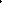 Раздел з. Перечень прогнозируемых мероприятийРаздел 4. Индикаторы реализации программы модернизацииНаименование программыПрограмма модернизации государственного профессионального образовательного автономного учреждения Ярославской области Заволжского политехнического колледжаОснование для разработки- ФЗ от 29.12.2012 г. № 273-ФЗ Федеральный закон Российской Федерации «Об образовании в Российской Федерации» - Комплекс мер, направленных на совершенствование системы среднего профессионального образования на 2015-2020 (распоряжение Правительства Р.Ф. от 03.03.2015 г. № 349-р);- Государственная программа Р.Ф. «Развитие образования» 2018-2025 годы от 26.12.2017 г. № 1642- Перечень поручений Президента России от 06.04.2018 г. по итогам рабочей поезди в Свердловскую область, состоявшейся 06.03.2018 года;- Программа модернизации организаций, реализующих образовательные программы среднего профессионального образования, в целях устранения дефицита рабочих кадров в субъектах Российской Федерации (проект);Национальный проект «Образование» на период с 2018 по 2024 гг. Федеральный проект «Молодые профессионалы». Паспорт проекта- ФГОС СПО 23.01.17 Мастер по ремонту и обслуживанию автомобилей- ФГОС СПО 43.02.15 Поварское и кондитерское дело- ФГОС СПО 43.01.09 Повар, кондитер- ФГОС СПО 19.02.03 Технология хлеба, кондитерских и макаронных изделий - ФГОС СПО 23.02.01 Организация перевозок и управление на транспорте- ФГОС СПО 08.01.18 Электромонтажник электрических сетей и электрооборудованияРазработчикиПедагогический коллектив колледжаКем принята программаРешением педагогического совета от 29.06.2018 протокол № 39Краткое описаниеПрограмма разработана в соответствии c нормативно-правовыми актами в сфере образования и воспитания в Российской Федерации, законодательными, нормативными и распорядительными документами Ярославской области.ИсполнителиАдминистративный и педагогический коллектив колледжа; обучающиеся и родители, социальные партнерыЦели	и	задачипрограммыЦели: - формирование в колледже современной инфраструктуры, материально-технической базы, кадрового потенциала обеспечивающей подготовку кадров по востребованным профессиям, наиболее перспективным профессиям  ТОП-50, ТОП-РЕГИОН, создание условий для непрерывного профессионального обучения взрослого населения с целью устранения дефицита квалифицированных рабочих кадров в Ярославской области- реализация государственной политики по обеспечению профессионального образования и профессиональной подготовки граждан с ограниченными возможностями здоровья (далее ОВЗ) и инвалидов.Задачи:- создание современных условий для внедрения и реализации востребованных и перспективных профессий и специальностей, в том числе ТОП-50, ТОП-РЕГИОН в соответствии с современными стандартами и передовыми технологиями;  - формирование кадрового потенциала колледжа для проведения обучения и оценки соответствующей квалификации по стандартам Ворлдскиллс, Абилимпикс;- диверсификация образовательных услуг многофункционального центра прикладных квалификаций (далее МФЦПК);- создание современной инклюзивной образовательной среды для граждан с ОВЗ и инвалидностью;- создание условий для воспитания гармонично развитой и социально ответственной личности на основе духовно-нравственных ценностей народов РФ, исторических и национально-культурных традиций.Стратегическое направлениеРазвитие колледжа как многопрофильного, многоуровневого, высокотехнологичного и современного учреждения системы среднего профессионального образования Ярославской областиЭтапы	реализации программыНачало: 01.09.2018 г. Окончание: 31.12.2024 г.Финансирование программыФинансирование программы модернизации колледжа осуществляется и обеспечивается на основе бюджетного нормативного финансирования и за счет средств от предпринимательской и приносящей доход деятельности.Ожидаемые результатыФормирование педагогической системы колледжа обеспечивающей подготовку высококвалифицированных рабочих и служащих, специалистов среднего звена, в соответствии с кадровыми потребности экономики Ярославской области, воспитание гармонично развитой и социально ответственной личности на основе духовно-нравственных ценностей народов РФ, исторических и национально-культурных традиций.Система организации и контроля за выполнением программыУправление Программой осуществляет директор колледжа. Контроль за исполнением программы осуществляет педагогический коллектив и социальные партнеры. Общий контроль осуществляет Департамент образования Ярославской области.Размещение ПрограммыОфициальный сайт ГПОАУ ЯО Заволжский политехнический колледж№ п/пНаименование мероприятияСроки исполненияОтветственныеОжидаемые результаты1. Развитие современной инфраструктуры подготовки квалифицированных специалистов и рабочих кадров в соответствии с современными стандартами и передовыми технологиями1. Развитие современной инфраструктуры подготовки квалифицированных специалистов и рабочих кадров в соответствии с современными стандартами и передовыми технологиями1. Развитие современной инфраструктуры подготовки квалифицированных специалистов и рабочих кадров в соответствии с современными стандартами и передовыми технологиями1. Развитие современной инфраструктуры подготовки квалифицированных специалистов и рабочих кадров в соответствии с современными стандартами и передовыми технологиями1. Развитие современной инфраструктуры подготовки квалифицированных специалистов и рабочих кадров в соответствии с современными стандартами и передовыми технологиями1.Создание современной материально-технической и учебно-методической базы для подготовки кадров профессиям и специальностям ТОП-50, ТОП-регион:- ФГОС СПО 23.01.17 Мастер по ремонту и обслуживанию автомобилей- ФГОС СПО 23.02.01 Организация перевозок и управление на транспорте.Общая сумма финансовых затрат 9000 тыс. руб.2019-2024 Администрация колледжа,представители работодателей1.Создана современная материально-техническая база для подготовки кадров по укрупненной группе 23.00.00 «Техника и технологии наземного транспорта»:-мастерская по ремонту и обслуживанию автомобилей с зонами:-  мойки и правки автомобилей, - слесарно-механической, - диагностической и др.2. Приобретён учебный автомобиль категории «С»;3. Создана сварочная мастерская на четыре поста.4. Приобретено учебно- методическое и информационное обеспечение по профессиям укрупненной группы 23.00.00 «Техника и технологии наземного транспорта»2.Создание современной материально-технической и учебно-методической базы для подготовки кадров профессиям и специальностям ТОП-50:- ФГОС СПО 43.02.15 Поварское и кондитерское дело- ФГОС СПО 43.01.09 Повар, кондитер.По специальности- ФГОС СПО 19.02.03 Технология хлеба, кондитерских и макаронных изделий Общая сумма финансовых затрат 2500 тыс.руб.2019-2024 Администрация колледжа, представители работодателейСоздана современная материально-техническая база для подготовки кадров по укрупненной группе 43.00.00 «Сервис и туризм»:- модернизирована лаборатория микробиологии, санитарии и гигиены;-  оборудовано пять рабочих мест по компетенции «поварское дело» согласно инфраструктурного листа демонстрационного экзамена;- Приобретено технологическое и учебно- лабораторное оборудование, учебно- методическое и информационное обеспечение для профессий укрупненной группы 43.00.00 «Сервис и туризм», 19.02.03. Технология хлеба, кондитерских и макаронных изделий. 3.Создание современной материально-технической и учебно-методической базы для подготовки кадров профессиям и специальностям ТОП-регион:- ФГОС СПО 08.01.18 Электромонтажник электрических сетей и электрооборудованияОбщая сумма финансовых затрат 1500 тыс.руб.2019-2024 гг.Администрация колледжа, представители работодателей1.Создана современная материально-техническая база для подготовки кадров по укрупненной группе 08.00.00 «Техника и технологии строительства»:- оборудовано пять рабочих по компетенции электромонтаж согласно инфраструктурного листа демонстрационного экзамена;- созданы современные кабинеты- лаборатории:- электротехники,-  электроматериаловедения4.Формирование оптимального набора профессий и специальностей по подготовке квалифицированныхкадров для экономики региона, в том числе из перечня ТОП-50, ТОП-регион2019-2024 гг.Администрация колледжа, представители работодателейСформирован оптимальный набор профессий и	специальностей	по подготовке квалифицированных кадров для экономики региона, в том числе из перечня ТОП-50 и ТОП-регион5.Лицензирование специальности из СПО из перечней ТОП-50 и ТОП-регион2019-2024 гг.Администрация колледжаПолучение лицензирование на право ведение образовательной деятельности, по специальностям из СПО из перечней ТОП-50 и ТОП-регион.6.Аккредитация площадок проведения демонстрационных экзаменов в Союзе Ворлдскиллс Россия2019-2021 гг.Администрация педагогический коллектив колледжаАккредитованы площадки проведения демонстрационного экзамена7.Развитие механизмов взаимодействия с работодателями и социальными партнерами:- сетевого взаимодействия;- наставничества;- дульного обучения.2018-2024гг.Администрация колледжа,представители работодателей,социальные партнеры1. Разработана нормативно-правовая документация по механизмам взаимодействия с работодателями и социальными партнерами2. Заключены договоры сетевого взаимодействия, наставничества, дуального обучения2. Формирование кадрового потенциала колледжа для проведения обучения и оценки соответствующей квалификации по стандартам Ворлдскиллс, Абилимпикс2. Формирование кадрового потенциала колледжа для проведения обучения и оценки соответствующей квалификации по стандартам Ворлдскиллс, Абилимпикс2. Формирование кадрового потенциала колледжа для проведения обучения и оценки соответствующей квалификации по стандартам Ворлдскиллс, Абилимпикс2. Формирование кадрового потенциала колледжа для проведения обучения и оценки соответствующей квалификации по стандартам Ворлдскиллс, Абилимпикс2. Формирование кадрового потенциала колледжа для проведения обучения и оценки соответствующей квалификации по стандартам Ворлдскиллс, Абилимпикс1.Проведение мониторинга в целях выявления затруднений педагогических работников в реализации образовательных программ СПО, в том числе по профессиям и специальностям из перечня ТОП-50 и ТОП-регион в соответствии со стандартами Ворлдскиллс, Абилимпикс2018-2019 гг.Администрация и педагогический коллектив колледжаСвоевременно диагностирован дефицит квалификации педагогических работников в сфере реализации образовательных программ СПО, в том числе по профессиям и специальностям из перечня ТОП-50 и ТОП-регион в соответствии со стандартами Ворлдскиллс, Абилимпикс, а также в сфере актуальных информационных технологий, необходимых в условиях цифровой экономики.2..Обновление содержания модулей и дисциплин профессионального цикла, обеспечивая практикоориентированную направленность реализации образовательных программ СПО, в том числе ТОП-50 и ТОП-регион, требования работодателей2018-2020гг.Администрация и педагогический коллектив колледжа, социальны партнеры1. Обновлено содержание модулей и дисциплин профессионального цикла, обеспечивающее практико-ориентированную направленность реализации образовательных программ СПО, в том числе со стандартами  Ворлдскиллс.2.Сформирована вариативная часть образовательных программ в соответствии с потребностями работодателей, в том числе ТОП-50 и ТОП-регион.3Повышение квалификации преподавателей и мастеров производственного обучения, руководителей структурных подразделений реализующих образовательные программы СПО, в том числе по профессиям и специальностям из перечня ТОП-50 и ТОП-регион2019-2024 гг.Администрация колледжаПовысили квалификацию не менее 90% преподавателей и мастеров производственного обучения, руководителей структурных подразделений, реализующих образовательные программы СПО, в том числе по профессиям и специальностям из перечня ТОП-50 и ТОП-регион в соответствии со стандартами Ворлдскиллс, Абилимпикс4.Прохождение стажировки мастеров производственного обучения, руководителей структурных подразделений реализующих образовательные программы СПО, в том числе по профессиям и специальностям из перечня ТОП-50 и ТОП-регион2019-2021 гг.Администрация колледжаПрохождение стажировки не менее 90% мастеров производственного обучения, руководителей структурных подразделений, реализующих образовательные программы СПО, в том числе по профессиям и специальностям из перечня ТОП-50 и ТОП-регион в соответствии со стандартамиВорлдскиллс, Абилимпикс5.Подготовка экспертов для проведения демонстрационного экзамена в составе ГИА по стандартам Ворлдскиллс, Абилимпикс, для проведения демонстрационного экзамена в рамках промежуточной аттестации при актуализации ФГОС с учетом принятых профессиональных стандартов2018-2019 гг.Администрация колледжа Подготовлено 15 экспертов демонстрационного экзамена в составе ГИА по стандартам Ворлдскиллс, Абилимпикс 6.Организация освоения педагогами современных технологий, направленных на реализацию практико-ориентированного образовательного процесса, технологий дистанционного и электронного обучения.2018-2024 гг.Администрация и педагогический коллектив Повышена профессиональная компетентность не менее 80% педагогических работников в проектировании и реализации практико-ориентированного образовательного процесса7.Организация освоения педагогами современных технологий профессионального обучения, повышение квалификации, переподготовки взрослого населения, в том числе технологий дистанционного и электронного обучения.2018-2024 гг.Администрация и педагогический коллектив Повышена профессиональная компетентность не менее 80% педагогических работников в сфере технологий профессиональной подготовки взрослого населения.8.Организация освоения руководителями, специалистами и педагогами компетенций по разработке и реализации адаптированных образовательных программ, инклюзивных технологий социализации граждан с ОВЗ и инвалидов. 2018-2024 гг.Администрация и педагогический коллектив Повышена профессиональная компетентность не менее 80% педагогических работников в сфере инклюзивных технологий профессиональной подготовки граждан с ОВЗ и инвалидов.3. Диверсификация образовательных услуг многофункционального центра прикладных квалификаций 3. Диверсификация образовательных услуг многофункционального центра прикладных квалификаций 3. Диверсификация образовательных услуг многофункционального центра прикладных квалификаций 3. Диверсификация образовательных услуг многофункционального центра прикладных квалификаций 3. Диверсификация образовательных услуг многофункционального центра прикладных квалификаций 1.Нормативно-правовое обеспечение деятельности МФЦПК по реализации программам подготовки, переподготовки, повышения квалификации граждан по профессиям, общеразвивающим и  профориентационным программам, программам дополнительного образования 2019г.АдминистрацияРазработана нормативно-правовое обеспечение деятельности МФЦПК колледжа, сформирован штат структурного подразделения колледжа.2.Расширения перечня образовательных услуг в соответствии с кадровыми потребности экономики Ярославской области, задачами национального проекта «Образование», национального проекта «Безопасные и качественные автомобильные дороги», регионального проекта «Безопасность дорожного движения»2019-2024гг.Администрация, руководитель МФЦПК Сформирован оптимальный перечень образовательных услуг 3.Реализация сетевого взаимодействия в рамках деятельности МФЦПК, развитие форм коллективного использования современного оборудования для подготовки, переподготовки, повышения квалификации граждан, реализации образовательных программ2019-2024гг.Администрация, руководитель МФЦПКРазработаны и реализуются механизмы сетевого взаимодействия по подготовке, переподготовке, повышению квалификации граждан.4.Расширение деятельности МФЦПК в направлении повышения квалификации мастеров производственного обучения2019-2024гг.Руководитель и педагогические работники МФЦПКРазработаны и реализуются программы повышения квалификации мастеров производственного обучения. 5.Расширение деятельности МФЦПК в направлении участия и организации конкурсов профессионального мастерства. 2019-2024гг.Руководитель и педагогические работники МФЦПК Не менее четырех конкурсов профессионального мастерства с участием и (или) на базе МФЦПК6.Организация деятельности МФЦПК по профессиональной ориентации школьников предпрофильной и профильной подготовки2019-2024гг.Руководитель и педагогические работники МФЦПКРеализуются программы профессиональных проб, предпрофильной и профильной подготовки не менее чем для 100 школьников.7Развитие образовательной деятельности Юношеской автомобильной школы в рамках МФЦПК2019-2024гг.Руководитель и педагогические работники МФЦПКРеализуется не менее 5 образовательных программ, с целью формирования компетенций детей и подростков в области безопасности движения;Не менее 100 подростков участвуют в деятельности по профилактике дорожно- транспортного травматизма, теоретическом и практическом изучении данных вопросов;80% подростков удовлетворены качеством реализации образовательных программ Юношеской автомобильной школы;Не менее 10 слушателей из числа подростков, подготовлены по основной образовательной программе по профессии ОК 11442 «Водитель автомобиля категории «В» + «М»;Не менее 80 % от общей численности подростков из числа обучающихся и студентов, успешно осваивают предмет «Правила дорожного движения».4. Создание современной инклюзивной образовательной среды, диверсификация образовательных услуг для граждан с ОВЗ и инвалидов4. Создание современной инклюзивной образовательной среды, диверсификация образовательных услуг для граждан с ОВЗ и инвалидов4. Создание современной инклюзивной образовательной среды, диверсификация образовательных услуг для граждан с ОВЗ и инвалидов4. Создание современной инклюзивной образовательной среды, диверсификация образовательных услуг для граждан с ОВЗ и инвалидов4. Создание современной инклюзивной образовательной среды, диверсификация образовательных услуг для граждан с ОВЗ и инвалидов1.Формирование перечня профессий профессионального образования и профессиональной подготовки граждан с ОВЗ и инвалидов с учетом медицинских показаний по нозологиям инвалидов и кадровых потребности экономики Ярославской области, разработка соответствующего учебно- методического обеспечения образовательного процесса.2018-2024 гг.Администрация педагогический коллектив Реализация программ профессионального образования и профессиональной подготовки граждан с ОВЗ и инвалидов с учетом медицинских показаний по нозологиям инвалидов и кадровых потребности экономики Ярославской области2.Расширение перечня и совершенствования медицинских услуг, оказываемых обучающимся с ОВЗ и инвалидам.Общая сумма финансовых затрат 1000 тыс. руб.2018-2024 гг.Администрация и медицинский персонал 1.Создан на базе медицинского пункта колледжа ингаляторий.2. Лицензирована медицинская деятельность в области педиатрии.3.Расширение перечня социальных услуг, оказываемых обучающимся с ОВЗ и инвалидам, в том числе предоставления мест для временного проживания в общежитие на период обученияОбщая сумма финансовых затрат 4000 тыс. руб.2018-2024 гг.АдминистрацияРеализация услуги бесплатного питания по вариативному меню с учётом медицинских противопоказаний Завершен капитальный ремонт первого этажа общежития, предназначенный для лиц с ОВЗ и инвалидов.4.Совершенствование механизмов психолого-педагогической поддержки обучающихся с ОВЗ и инвалидов, включение в активный процесс социализации посредством реализации дополнительных общеразвивающих программ.2018-2024 гг.Администрация и педагогические работники центра инклюзивного образования Не менее  60 % обучающихся с ОВЗ и инвалидностью осваивают программы дополнительного образования колледжа, и (или) регулярно участвуют в социальных акциях, спортивных мероприятиях5.Развитие волонтерского движения в среде студентов колледжа 2018-2024 гг.Администрация и педагогические работники Участие не менее чем 10% обучающихся в волонтерском движении6.Совершенствование форм, методов деятельности медико-психолого-педагогического консилиума2018-2024 гг.Администрация и педагогические работники центра инклюзивного образования Систематическая консультационная работа с обучающимися с ОВЗ, инвалидами и их родителями, педагогами7.Оказание содействия в трудоустройстве выпускникам из числа лиц с ОВЗ и инвалидностью2018-2024 гг.Администрация и педагогические работники центра инклюзивного образованияНе менее 60 % трудоспособных выпускников трудоустроены в течение первого года после выпуска8.Совершенствование архитектурной доступности зданий колледжа для лиц с ОВЗ, развитие материально- технического обеспечения инклюзивного образования 2018-2024 гг.Администрация и педагогические работники центра инклюзивного образованияДостижение показателя полной доступности здания Учебного корпуса для инвалидов всех нозологий. 5. Создание условий для воспитания гармонично развитой и социально ответственной личности на основе духовно-нравственных ценностей народов РФ, исторических и национально-культурных традиций.5. Создание условий для воспитания гармонично развитой и социально ответственной личности на основе духовно-нравственных ценностей народов РФ, исторических и национально-культурных традиций.5. Создание условий для воспитания гармонично развитой и социально ответственной личности на основе духовно-нравственных ценностей народов РФ, исторических и национально-культурных традиций.5. Создание условий для воспитания гармонично развитой и социально ответственной личности на основе духовно-нравственных ценностей народов РФ, исторических и национально-культурных традиций.5. Создание условий для воспитания гармонично развитой и социально ответственной личности на основе духовно-нравственных ценностей народов РФ, исторических и национально-культурных традиций.1.Совершенствование механизмов социальной, психолого-педагогической поддержки обучающихся, включение в активный процесс социализации посредством реализации дополнительных общеразвивающих программ.2018-2014 гг.Администрация, специалисты и педагогические работникиНе менее  40 % обучающихся осваивают программы дополнительного образования колледжа, и (или) регулярно участвуют в социальных акциях, спортивных мероприятиях2.Развитие волонтерского движения в среде студентов колледжа2018-2014 гг.Администрация, специалисты и педагогические работникиУчастие не менее чем 20% обучающихся в волонтерском движении3.Организация деятельности по популяризации здорового образа жизни2018-2014 гг.Администрация, специалисты и педагогические работникиНе менее 50% обучающихся принимают участие в мероприятиях, акциях, направленных на формирование ценностного отношения к здоровому образу жизни4.Организация участия выпускников в выполнении видов испытаний (тестов), нормативов, требований к оценке уровня знаний и умений, установленных Всероссийским физкультурно-спортивным комплексом «Готов к труду и обороне» (ГТО)2018-2014 гг.Администрация, руководитель физического воспитания, классные руководителиНе менее 60 % выпускников приняли участие в сдаче норм ГТО Не менее 15%  выпускников, выпущены из ПОО со значком ГТО5.Организация деятельности по развитию информационной грамотности обучающихся2018-2024 гг.Администрация, педагогические работники, классные руководителиНе менее 80 % студентов используют ресурсы электронной библиотеки колледжаНе менее 50 % обучающихся участвуют в проектной деятельности с использованием сети ИнтернетНе менее 10 % студентов участвуют в онлайн- курсах по информационной грамотностиНе менее 25 % студентов участвуют в олимпиадном движении по средствам сети Интернет№ п/пИндикаторы2018 г.2019 г.2020 г.2021 г.2022 г.2023г.2024 г.Развитие современной инфраструктуры подготовки квалифицированных специалистов и рабочих кадров в соответствии с современными стандартами и передовыми технологиямиРазвитие современной инфраструктуры подготовки квалифицированных специалистов и рабочих кадров в соответствии с современными стандартами и передовыми технологиямиРазвитие современной инфраструктуры подготовки квалифицированных специалистов и рабочих кадров в соответствии с современными стандартами и передовыми технологиямиРазвитие современной инфраструктуры подготовки квалифицированных специалистов и рабочих кадров в соответствии с современными стандартами и передовыми технологиямиРазвитие современной инфраструктуры подготовки квалифицированных специалистов и рабочих кадров в соответствии с современными стандартами и передовыми технологиямиРазвитие современной инфраструктуры подготовки квалифицированных специалистов и рабочих кадров в соответствии с современными стандартами и передовыми технологиямиРазвитие современной инфраструктуры подготовки квалифицированных специалистов и рабочих кадров в соответствии с современными стандартами и передовыми технологиямиРазвитие современной инфраструктуры подготовки квалифицированных специалистов и рабочих кадров в соответствии с современными стандартами и передовыми технологиямиРазвитие современной инфраструктуры подготовки квалифицированных специалистов и рабочих кадров в соответствии с современными стандартами и передовыми технологиями1.Доля основных профессиональных образовательных программ СПО по профессиях и специальностям ТОП-50 ТОП-регион от общего числа реализуемых программ СПО, %20% 20%28% (2 из 7)30%45%45%45%54%2.Количество площадок, аккредитованных союзом Ворлдскиллс для проведения демонстрационных экзаменов011122223.Доля образовательных программ, по которым заключены договоры сетевого взаимодействия, наставничества, дуального обучения, %85%85%85,7%(6 из 7)90%90%90%100%100%Формирование кадрового потенциала колледжа для проведения обучения и оценки соответствующей квалификации по стандартам Ворлдскиллс, АбилимпиксФормирование кадрового потенциала колледжа для проведения обучения и оценки соответствующей квалификации по стандартам Ворлдскиллс, АбилимпиксФормирование кадрового потенциала колледжа для проведения обучения и оценки соответствующей квалификации по стандартам Ворлдскиллс, АбилимпиксФормирование кадрового потенциала колледжа для проведения обучения и оценки соответствующей квалификации по стандартам Ворлдскиллс, АбилимпиксФормирование кадрового потенциала колледжа для проведения обучения и оценки соответствующей квалификации по стандартам Ворлдскиллс, АбилимпиксФормирование кадрового потенциала колледжа для проведения обучения и оценки соответствующей квалификации по стандартам Ворлдскиллс, АбилимпиксФормирование кадрового потенциала колледжа для проведения обучения и оценки соответствующей квалификации по стандартам Ворлдскиллс, АбилимпиксФормирование кадрового потенциала колледжа для проведения обучения и оценки соответствующей квалификации по стандартам Ворлдскиллс, АбилимпиксФормирование кадрового потенциала колледжа для проведения обучения и оценки соответствующей квалификации по стандартам Ворлдскиллс, Абилимпикс1.Доля основных профессиональных образовательных программ СПО, содержание которых обновлено в соответствии ТОП-50 ТОП-регион, стандартов Ворлдскиллс, от общего количества  реализуемых программ СПО, %20% 20%28% (2 из 7)30%45%45%45%54%2.Доля преподавателей специальных дисциплин и мастеров производственного обучения повысивших квалификацию в течение 3 последних лет в предметно-профессиональных сферах, в том числе в форме стажировки по профессиям, специальностям ТОП-50 ТОП-регион, от общего количества педагогических работников, %40%50%35%7чел из 20(должно быть 10 из 17+3)60%70%80%90%90%3.Количество экспертов, подготовленных для проведения демонстрационного экзамена в составе ГИА по стандартам Ворлдскиллс, Абилимпикс, для проведения демонстрационного экзамена в рамках промежуточной аттестации при актуализации ФГОС с учетом принятых профессиональных стандартов912(12)13141515154.Доля педагогов прошедших повышение квалификации по формированию и развитию компетенций реализации практико-ориентированного образовательного процесса, электронного, дистанционного обучения от общего количества педагогических работников, %50%50%(50%)50%80%80%80%80%5.Доля педагогов прошедших повышение квалификации по формированию и развитию компетенций реализации педагогического процесса для взрослого населения, от общего количества педагогических работников, работающих с данной категорией обучающихся, %30%30%40%50%60%70%80%6.Доля педагогов прошедших повышение квалификации по формированию и развитию компетенций в области инклюзивных технологий социализации граждан с ОВЗ и инвалидов, от общего количества педагогических работников, работающих с данной категорией обучающихся, %30%30%(40%)40%50%60%70%80%Модернизация многофункционального центра прикладных квалификаций в центр опережающей профессиональной подготовкиМодернизация многофункционального центра прикладных квалификаций в центр опережающей профессиональной подготовкиМодернизация многофункционального центра прикладных квалификаций в центр опережающей профессиональной подготовкиМодернизация многофункционального центра прикладных квалификаций в центр опережающей профессиональной подготовкиМодернизация многофункционального центра прикладных квалификаций в центр опережающей профессиональной подготовкиМодернизация многофункционального центра прикладных квалификаций в центр опережающей профессиональной подготовкиМодернизация многофункционального центра прикладных квалификаций в центр опережающей профессиональной подготовкиМодернизация многофункционального центра прикладных квалификаций в центр опережающей профессиональной подготовкиМодернизация многофункционального центра прикладных квалификаций в центр опережающей профессиональной подготовки1.Количество реализованных в МФЦПК программ профессионального обучения, дополнительного профессионального обучения101012151515152.Количество заключенных договоров сетевого взаимодействия и коллективного использования имущества в рамках деятельности МФЦПК66778883.Количество реализованных программ повышения квалификации специалистов ПОО, в том числе семинаров, практикумов и др. 22233444.Количество проведенных на базе МФЦПК конкурсов профессионального мастерства, мастер-классов23333445.Количество школьников охваченных профессиональной ориентации предпрофильной и профильной подготовки на базе МФЦПК7070808090901006Количество образовательных программ Юношеской автомобильной школы, реализуемых с целью формирования компетенций детей и подростков в области безопасности движения (чел.)01234557Количество подростков, участвующих в деятельности по профилактике дорожно- транспортного травматизма, теоретическом и практическом изучении данных вопросов (чел.)020204060801008Количество слушателей из числа подростков, подготовлены по основной образовательной программе по профессии ОК 11442 «Водитель автомобиля категории «В» + «М»; (чел.)024789109Доля обучающихся от общей численности обучающихся в возрасте до 18 лет (подростков) из числа слушателей и студентов, успешно осваивают предмет «Правила дорожного движения».-70%70%70%70%80%80%10Доля подростков от общей численности контингента Юношеской автомобильной школы удовлетворены качеством реализации образовательных программ;-70%70%70%70%80%80%Создание современной инклюзивной образовательной среды, диверсификация образовательных услуг для граждан с ОВЗ и инвалидовСоздание современной инклюзивной образовательной среды, диверсификация образовательных услуг для граждан с ОВЗ и инвалидовСоздание современной инклюзивной образовательной среды, диверсификация образовательных услуг для граждан с ОВЗ и инвалидовСоздание современной инклюзивной образовательной среды, диверсификация образовательных услуг для граждан с ОВЗ и инвалидовСоздание современной инклюзивной образовательной среды, диверсификация образовательных услуг для граждан с ОВЗ и инвалидовСоздание современной инклюзивной образовательной среды, диверсификация образовательных услуг для граждан с ОВЗ и инвалидовСоздание современной инклюзивной образовательной среды, диверсификация образовательных услуг для граждан с ОВЗ и инвалидовСоздание современной инклюзивной образовательной среды, диверсификация образовательных услуг для граждан с ОВЗ и инвалидовСоздание современной инклюзивной образовательной среды, диверсификация образовательных услуг для граждан с ОВЗ и инвалидов1.Доля реализованных адаптированных образовательных программ профессионального образования СПО и профессиональной подготовки от общего количества образовательных программ, % 44444552.Доля обучающихся с ОВЗ и инвалидов, охваченных медицинскими услугами колледжа, %20%20%30%30%30%40%50%3.Количество мест временного проживания в общежитие на период обучения в колледже приспособленных для обучающихся с ОВЗ и инвалидов4444410104.Доля обучающихся с ОВЗ и инвалидов, обучающихся по дополнительным образовательным программам реализуемым колледжем, от общего количества   обучающихся с ОВЗ и инвалидов, %25%25%30%30%30%40%40%5.Доля обучающихся участвующих в волонтерском движении от количества обучающихся данной категории в колледже, %-5%5%10%10%10%10%6.Доля обучающихся с ОВЗ и инвалидов, охваченных консультативной работой медико-психолого-педагогического консилиума колледжа от общего количества обучающихся с ОВЗ и инвалидов, %35%35%35%40%40%50%50%5. Создание условий для воспитания гармонично развитой и социально ответственной личности на основе духовно-нравственных ценностей народов РФ, исторических и национально-культурных традиций.5. Создание условий для воспитания гармонично развитой и социально ответственной личности на основе духовно-нравственных ценностей народов РФ, исторических и национально-культурных традиций.5. Создание условий для воспитания гармонично развитой и социально ответственной личности на основе духовно-нравственных ценностей народов РФ, исторических и национально-культурных традиций.5. Создание условий для воспитания гармонично развитой и социально ответственной личности на основе духовно-нравственных ценностей народов РФ, исторических и национально-культурных традиций.5. Создание условий для воспитания гармонично развитой и социально ответственной личности на основе духовно-нравственных ценностей народов РФ, исторических и национально-культурных традиций.5. Создание условий для воспитания гармонично развитой и социально ответственной личности на основе духовно-нравственных ценностей народов РФ, исторических и национально-культурных традиций.5. Создание условий для воспитания гармонично развитой и социально ответственной личности на основе духовно-нравственных ценностей народов РФ, исторических и национально-культурных традиций.5. Создание условий для воспитания гармонично развитой и социально ответственной личности на основе духовно-нравственных ценностей народов РФ, исторических и национально-культурных традиций.5. Создание условий для воспитания гармонично развитой и социально ответственной личности на основе духовно-нравственных ценностей народов РФ, исторических и национально-культурных традиций.1.Доля обучающихся, осваивающих программы дополнительного образования колледжа, и (или) регулярно участвующих в социальных акциях от общего контингента30%(156 чел.)30%30%35%35%40%40%2.Доля обучающихся, участвующих в волонтерском движении5% (26 чел.)8%10%15%                                                                                                                                                                                                                                                                                                                                                                                     15%20%20%3.Доля обучающихся, принимающих участие в спортивных мероприятиях, акциях, направленных на формирование ценностного отношения к здоровому образу жизни от общего контингента-30%30%35%35%40%40%4.Доля выпускников, принявших участие в сдаче норм ГТО от общего числа выпускников  (с учётом группы здоровья)35%75 чел. от 216 выпускников)40%45%45%50%55%60%5.Доля  выпускников, выпущенных из ПОО со значком ГТО от общего числа выпускников  (с учётом группы здоровья)8%(18 чел от 216)11%11%13%15%15%15%6.Доля студентов, использующих ресурсы электронной библиотеки колледжа от общего контингента СПО-55%60%65%70%75%80%7.Доля обучающихся, участвующих в проектной деятельности с использованием сети Интернет от общего числа выполняющих проекты-40%(40 чел.)40%45%45%50%50%8.Доля студентов, участвующих в онлайн- курсах по информационной грамотности от общего контингента обучающихся -5% (26 чел.)5%5%8%10%10%9.Не менее 25% студентов участвуют в олимпиадном движении по средствам сети Интернет18%(94 чел.)20%20%25%25%25%25%